Betriebsanweisungfür Tätigkeiten mit Gefahrstoffengem. § 14 GefStoffV Betriebsanweisungfür Tätigkeiten mit Gefahrstoffengem. § 14 GefStoffV 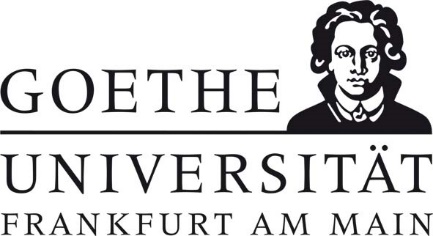 Geltungsbereich: Institut für 	Bereichsverantwortliche*r:                                                                                                                      Datum: Geltungsbereich: Institut für 	Bereichsverantwortliche*r:                                                                                                                      Datum: Geltungsbereich: Institut für 	Bereichsverantwortliche*r:                                                                                                                      Datum: Geltungsbereich: Institut für 	Bereichsverantwortliche*r:                                                                                                                      Datum: GefahrstoffbezeichnungGefahrstoffbezeichnungGefahrstoffbezeichnungGefahrstoffbezeichnungNatriumcarbonatNatriumcarbonatNatriumcarbonatNatriumcarbonatGefahr für Mensch und UmweltGefahr für Mensch und UmweltGefahr für Mensch und UmweltGefahr für Mensch und Umwelt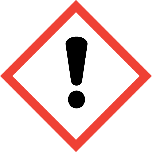 ACHTUNG-  Verursacht schwere Augenreizung. (H319)-  Einatmen von Staub kann zu Gesundheitsschäden führen. Kann Haut und Atemwege reizen. -  Reagiert unter heftiger Wärmeentwicklung z.B. mit Säuren. Dabei entsteht Kohlendioxid: Berstgefahr durch Druckaufbau in geschlossenen Behältern! Calcium (Pulver) und 2,4-Dinitrotoluol. Bei unkontrollierter Reaktion besteht Explosionsgefahr. -  Reagiert unter Bildung brennbarer Gase oder Dämpfe z.B. mit Fluor, Aluminium oder Lithium.-  Zersetzt sich bei Erwärmung u.a. in Kohlendioxid.-  Greift Leichtmetalle an.-  Wassergefährdungsklasse (WGK): 1 (schwach wassergefährdend)-  Verursacht schwere Augenreizung. (H319)-  Einatmen von Staub kann zu Gesundheitsschäden führen. Kann Haut und Atemwege reizen. -  Reagiert unter heftiger Wärmeentwicklung z.B. mit Säuren. Dabei entsteht Kohlendioxid: Berstgefahr durch Druckaufbau in geschlossenen Behältern! Calcium (Pulver) und 2,4-Dinitrotoluol. Bei unkontrollierter Reaktion besteht Explosionsgefahr. -  Reagiert unter Bildung brennbarer Gase oder Dämpfe z.B. mit Fluor, Aluminium oder Lithium.-  Zersetzt sich bei Erwärmung u.a. in Kohlendioxid.-  Greift Leichtmetalle an.-  Wassergefährdungsklasse (WGK): 1 (schwach wassergefährdend)-  Verursacht schwere Augenreizung. (H319)-  Einatmen von Staub kann zu Gesundheitsschäden führen. Kann Haut und Atemwege reizen. -  Reagiert unter heftiger Wärmeentwicklung z.B. mit Säuren. Dabei entsteht Kohlendioxid: Berstgefahr durch Druckaufbau in geschlossenen Behältern! Calcium (Pulver) und 2,4-Dinitrotoluol. Bei unkontrollierter Reaktion besteht Explosionsgefahr. -  Reagiert unter Bildung brennbarer Gase oder Dämpfe z.B. mit Fluor, Aluminium oder Lithium.-  Zersetzt sich bei Erwärmung u.a. in Kohlendioxid.-  Greift Leichtmetalle an.-  Wassergefährdungsklasse (WGK): 1 (schwach wassergefährdend)Schutzmaßnahmen und VerhaltensregelnSchutzmaßnahmen und VerhaltensregelnSchutzmaßnahmen und VerhaltensregelnSchutzmaßnahmen und Verhaltensregeln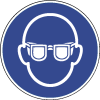 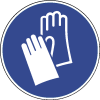 -  Einatmen von Dämpfen, Aerosolen oder Stäuben vermeiden! Berührung mit Augen und Haut vermeiden!  -  Bildung von Dämpfen, Nebeln und Stäuben vermeiden. Funktionstüchtige Absaugung sicherstellen.-  Gebinde nicht offen stehen lassen. -  Reaktionsfähige Stoffe fern halten bzw. nur kontrolliert zugeben.-  Augenschutz tragen: Korbbrille-  Handschutz tragen: Handschuhe aus: Nitrilkautschuk/Nitrillatex (NBR; 0,4 mm), Polychloropren (CR; 0,5 mm), Polyvinylchlorid (PVC; 0,5 mm), Butylkautschuk (Butyl; 0,5 mm), Fluorkautschuk (FKM; 0,7 mm). -  Einatmen von Dämpfen, Aerosolen oder Stäuben vermeiden! Berührung mit Augen und Haut vermeiden!  -  Bildung von Dämpfen, Nebeln und Stäuben vermeiden. Funktionstüchtige Absaugung sicherstellen.-  Gebinde nicht offen stehen lassen. -  Reaktionsfähige Stoffe fern halten bzw. nur kontrolliert zugeben.-  Augenschutz tragen: Korbbrille-  Handschutz tragen: Handschuhe aus: Nitrilkautschuk/Nitrillatex (NBR; 0,4 mm), Polychloropren (CR; 0,5 mm), Polyvinylchlorid (PVC; 0,5 mm), Butylkautschuk (Butyl; 0,5 mm), Fluorkautschuk (FKM; 0,7 mm). -  Einatmen von Dämpfen, Aerosolen oder Stäuben vermeiden! Berührung mit Augen und Haut vermeiden!  -  Bildung von Dämpfen, Nebeln und Stäuben vermeiden. Funktionstüchtige Absaugung sicherstellen.-  Gebinde nicht offen stehen lassen. -  Reaktionsfähige Stoffe fern halten bzw. nur kontrolliert zugeben.-  Augenschutz tragen: Korbbrille-  Handschutz tragen: Handschuhe aus: Nitrilkautschuk/Nitrillatex (NBR; 0,4 mm), Polychloropren (CR; 0,5 mm), Polyvinylchlorid (PVC; 0,5 mm), Butylkautschuk (Butyl; 0,5 mm), Fluorkautschuk (FKM; 0,7 mm). Verhalten im GefahrfallVerhalten im GefahrfallVerhalten im GefahrfallVerhalten im Gefahrfall-  Gefahrenbereich räumen und absperren, Vorgesetzte*n informieren.-  Ausgelaufenes/verschüttetes Produkt: immer Schutzbrille, Handschuhe sowie bei größeren Mengen Atemschutz tragen. Geeigneter Atemschutz: Vollmaske/Halbmaske/filtrierende Halbmaske mit: Kombinationsfilter B-P2 (grau/weiß), Partikelfilter P3 (weiß), Partikelfilter P2 (weiß). Unter Staubvermeidung aufnehmen und entsorgen. -  Im Brandfall: Produkt ist nicht brennbar, Löschmaßnahmen auf Umgebung abstimmen. Bei Erhitzung entstehen gefährliche Gase/Dämpfe (z.B. Kohlendioxid, Natriumoxid). Brandbekämpfung nur mit umgebungsluftunabhängigem Atemschutzgerät! Durch Löschwasser entsteht eine alkalische Lösung, die zu Reizungen führen kann. -  Das Eindringen in Boden, Gewässer und Kanalisation muss verhindert werden.-  Gefahrenbereich räumen und absperren, Vorgesetzte*n informieren.-  Ausgelaufenes/verschüttetes Produkt: immer Schutzbrille, Handschuhe sowie bei größeren Mengen Atemschutz tragen. Geeigneter Atemschutz: Vollmaske/Halbmaske/filtrierende Halbmaske mit: Kombinationsfilter B-P2 (grau/weiß), Partikelfilter P3 (weiß), Partikelfilter P2 (weiß). Unter Staubvermeidung aufnehmen und entsorgen. -  Im Brandfall: Produkt ist nicht brennbar, Löschmaßnahmen auf Umgebung abstimmen. Bei Erhitzung entstehen gefährliche Gase/Dämpfe (z.B. Kohlendioxid, Natriumoxid). Brandbekämpfung nur mit umgebungsluftunabhängigem Atemschutzgerät! Durch Löschwasser entsteht eine alkalische Lösung, die zu Reizungen führen kann. -  Das Eindringen in Boden, Gewässer und Kanalisation muss verhindert werden.-  Gefahrenbereich räumen und absperren, Vorgesetzte*n informieren.-  Ausgelaufenes/verschüttetes Produkt: immer Schutzbrille, Handschuhe sowie bei größeren Mengen Atemschutz tragen. Geeigneter Atemschutz: Vollmaske/Halbmaske/filtrierende Halbmaske mit: Kombinationsfilter B-P2 (grau/weiß), Partikelfilter P3 (weiß), Partikelfilter P2 (weiß). Unter Staubvermeidung aufnehmen und entsorgen. -  Im Brandfall: Produkt ist nicht brennbar, Löschmaßnahmen auf Umgebung abstimmen. Bei Erhitzung entstehen gefährliche Gase/Dämpfe (z.B. Kohlendioxid, Natriumoxid). Brandbekämpfung nur mit umgebungsluftunabhängigem Atemschutzgerät! Durch Löschwasser entsteht eine alkalische Lösung, die zu Reizungen führen kann. -  Das Eindringen in Boden, Gewässer und Kanalisation muss verhindert werden.-  Gefahrenbereich räumen und absperren, Vorgesetzte*n informieren.-  Ausgelaufenes/verschüttetes Produkt: immer Schutzbrille, Handschuhe sowie bei größeren Mengen Atemschutz tragen. Geeigneter Atemschutz: Vollmaske/Halbmaske/filtrierende Halbmaske mit: Kombinationsfilter B-P2 (grau/weiß), Partikelfilter P3 (weiß), Partikelfilter P2 (weiß). Unter Staubvermeidung aufnehmen und entsorgen. -  Im Brandfall: Produkt ist nicht brennbar, Löschmaßnahmen auf Umgebung abstimmen. Bei Erhitzung entstehen gefährliche Gase/Dämpfe (z.B. Kohlendioxid, Natriumoxid). Brandbekämpfung nur mit umgebungsluftunabhängigem Atemschutzgerät! Durch Löschwasser entsteht eine alkalische Lösung, die zu Reizungen führen kann. -  Das Eindringen in Boden, Gewässer und Kanalisation muss verhindert werden.Erste HilfeErste HilfeErste HilfeNOTRUF 112Selbstschutz beachten, Vorgesetzte*n informieren.Nach Augenkontakt: Sofort unter Schutz des unverletzten Auges ausgiebig (mind. 10 Minuten) bei geöffneten Lidern mit Wasser spülen. Steriler Schutzverband. Augenärztliche Behandlung.Nach Hautkontakt: Verunreinigte Kleidung sofort ausziehen. Haut mit viel Wasser spülen. Nach Einatmen: Verletzte*n aus dem Gefahrenbereich bringen. Nach Verschlucken: Sofortiges kräftiges Ausspülen des Mundes. Wasser in kleinen Schlucken trinken lassen. Selbstschutz beachten, Vorgesetzte*n informieren.Nach Augenkontakt: Sofort unter Schutz des unverletzten Auges ausgiebig (mind. 10 Minuten) bei geöffneten Lidern mit Wasser spülen. Steriler Schutzverband. Augenärztliche Behandlung.Nach Hautkontakt: Verunreinigte Kleidung sofort ausziehen. Haut mit viel Wasser spülen. Nach Einatmen: Verletzte*n aus dem Gefahrenbereich bringen. Nach Verschlucken: Sofortiges kräftiges Ausspülen des Mundes. Wasser in kleinen Schlucken trinken lassen. Selbstschutz beachten, Vorgesetzte*n informieren.Nach Augenkontakt: Sofort unter Schutz des unverletzten Auges ausgiebig (mind. 10 Minuten) bei geöffneten Lidern mit Wasser spülen. Steriler Schutzverband. Augenärztliche Behandlung.Nach Hautkontakt: Verunreinigte Kleidung sofort ausziehen. Haut mit viel Wasser spülen. Nach Einatmen: Verletzte*n aus dem Gefahrenbereich bringen. Nach Verschlucken: Sofortiges kräftiges Ausspülen des Mundes. Wasser in kleinen Schlucken trinken lassen. Sachgerechte EntsorgungSachgerechte EntsorgungSachgerechte EntsorgungSachgerechte EntsorgungAbfälle in geschlossenen Behältern sammeln und nach Abfallrichtlinie über das zentrale Zwischenlager (Tel.: 798 – 29392) entsorgen.Abfälle in geschlossenen Behältern sammeln und nach Abfallrichtlinie über das zentrale Zwischenlager (Tel.: 798 – 29392) entsorgen.Abfälle in geschlossenen Behältern sammeln und nach Abfallrichtlinie über das zentrale Zwischenlager (Tel.: 798 – 29392) entsorgen.Abfälle in geschlossenen Behältern sammeln und nach Abfallrichtlinie über das zentrale Zwischenlager (Tel.: 798 – 29392) entsorgen.